Программа повышения квалификации разработана в соответствии с требованиями Федерального закона от 29 декабря 2012 г. № 273-ФЗ «Об образовании в Российской Федерации», Приказа Министерства образования и науки Российской Федерации от 01 июля 2013 г. № 499 «Об утверждении Порядка организации и осуществления образовательной деятельности по дополнительным профессиональным программам», Приказа Министерства труда и социальной защиты Российской Федерации от 19 октября 2021 года N 734н «Об утверждении профессионального стандарта "Тренер-преподаватель по адаптивной физической культуре и спорту"», Приказа Министерства труда и социальной защиты РФ от 18 октября 2013 г. N 544н "Об утверждении профессионального стандарта "Педагог (педагогическая деятельность в сфере дошкольного, начального общего, основного общего, среднего общего образования) (воспитатель, учитель)"; Федерального государственного образовательного стандарта среднего профессионального образования по специальности 44.02.05 Коррекционная педагогика в начальном образовании, утвержденным приказом Министерства образования и науки РФ от 13 марта 2018 №183.Организация-разработчик: ГПОАУ ЯО Ярославский педагогический колледжРаздел 1. Характеристика программы Цель реализации программы: совершенствование профессиональных компетенций слушателей в области осуществления физкультурно-спортивной и образовательной деятельности с детьми с ограниченными возможностями здоровья (далее – ОВЗ).Планируемые результаты обучения:  Категория слушателей: педагогические работники, тренеры физкультурно-спортивных и образовательных организаций, осуществляющие работу с детьми с ОВЗ, имеющие и (или) получающие среднее профессиональное и (или)  высшее образование.       Форма обучения: очная или очно-заочная с применением дистанционных образовательных технологий.       Форма программы – сетевая. Программа реализовывается с использованием информационно-цифровых ресурсов Центра опережающей профессиональной подготовки Ярославкой области (Цифровая платформа ЦОПП ЯО). Срок освоения программы: 2 месяца, трудоемкость обучения - 32 часа.Раздел 2. Содержание программы       2.1. Учебный (тематический) план        2.2. Календарный учебный график       2.3. Рабочая программа (содержание)       Модуль 1. Введение        Тема 1.1. Основы клиники нарушений психофизиологического развития (теоретические занятия - 2 ч., практические занятия – 2 ч.)       Теоретическая часть: Понятие нормы, дефекта, патологии, патогенеза, дизонтогенеза. Строение нервной системы человека в норме и патологии. Строение головного мозга в норме и патологии. Органы чувств и сенсорные систем ребенка в норме и патологии Психофизиологическое развитие ребенка в норме. Классификация нарушений психофизиологического развития. Причины нарушений психофизиологического развития. Психофизиологическое развитие ребенка в патологии.         Практическая часть: Сравнительный анализ психофизиологического развития в норме и патологии. Составление схемы «Причины отклонений в психическом развитии». Дискуссия на тему: «Представления о причинах и видах отклонений в развитии».        Тема 1.2. Особенности формирования познавательной и произвольной сферы у детей в норме и патологии (теоретические занятия - 2 ч., практические занятия – 2 ч.)       Теоретическая часть: Понятие познавательной и произвольной сфер и их краткая характеристика. Особенности познавательной сферы у детей на разных возрастных этапах в норме. Условия и факторы, влияющие на развитие познавательной сферы у детей. Произвольная сфера и ее развитие в норме.        Практическая часть: Изучение особенностей и характеристика познавательной и произвольной сфер при различных психофизиологических нарушениях на разных возрастных этапах. Дискуссия на тему: «Особенности познавательной и произвольной сфер в норме и патологии: сравнительный анализ». Составление схемы «Факторы, влияющие на формирование познавательной и произвольной сфер».       Тема 1.3. Этиология и классификация нарушений в развитии (теоретические занятия - 1 ч., практические занятия – 2 ч., самостоятельная работа - 1 ч.)       Теоретическая часть: Этиология возникновения физических и психических патологий у детей. Наследственность как фактор возникновения патологий у ребенка. Особенности перинатального, интранатального (родового) и постнатального периода как факторы возникновения патологий у ребенка. Классификация нарушений физического и психического развития по В.В. Лебединскому, Б.П. Пузанову, В.А. Лапшину. Периодизация психического развития. Общая характеристика физических и психических нарушений у детей.        Практическая часть: Сравнительный анализ классификаций нарушений физического и психического развития и их краткая характеристика. Дискуссия на темы: «Наследственность и ее фактор в возникновении патологий у ребенка»; «Перинатальный, родовой и постнатальный период как факторы возникновения патологий».        Самостоятельная работа: Повторение и систематизация изученного материала, подготовка к комплексному зачету по модулю.        Модуль 2. Категории детей с ограниченными возможностями здоровья (ОВЗ)       Тема 2.1. Задержка психического развития (ЗПР) (теоретические занятия - 1 ч., практические занятия – 2 ч.)       Теоретическая часть: Понятие задержки психического развития. Причины возникновения задержки психического развития. Диагностика задержки психического развития. Психолого-педагогические особенности и характеристика детей с задержкой психического развития. Организация, специфика и методы работы с детьми, имеющими признаки задержки психического развития. Организация работы с родителями, имеющими детей с ЗПР.        Практическая часть: Систематизация методов и приемов работы с детьми, имеющими признаки задержки психического развития. Составление кластера на тему: «Факторы и причины возникновения задержки психического развития».        Тема 2.2. Умственная отсталость (УО) и синдром Дауна (теоретические занятия - 2 ч., практические занятия– 2 ч.)       Теоретическая часть: Понятие умственной отсталости (далее – УО). Факторы и причины возникновения УО. Степени УО и их характеристика. Диагностика УО. Психолого-педагогические особенности и характеристика детей с разной степенью умственной отсталости. Организация, специфика, методы работы с детьми, имеющими различные степени умственной отсталости. Синдром Дауна: понятие, признаки. Психолого-педагогическая характеристика детей с синдромом Дауна. Организация, специфика и методы работы с детьми, имеющими синдром Дауна. Организация работы с родителями, имеющими детей с УО и синдромом Дауна.        Практическая часть: Заполнение таблицы «Особенности психического развития детей с различной степенью умственной отсталости и синдромом Дауна». Систематизация методов работы с детьми, имеющими разную степень умственной отсталости и синдром Дауна.        Тема 2.3. Нарушения слуха, зрения, опорно-двигательного аппарата (теоретические занятия - 2 ч., практические занятия – 2 ч.)       Теоретическая часть: Понятие нарушения слуха и зрения. Классификация нарушений слуха и зрения и их характеристика. Причины и признаки патологии слуха и зрения. Понятие дактилологии. Психолого-педагогическая характеристика и особенности детей с различным типом нарушений слуха и зрения. Организация, специфика и методы работы с детьми, имеющими нарушения слуха и зрения. Дети с нарушением опорно-двигательного аппарата (ОДА). Причины нарушений ОДА. Психолого-педагогическая характеристика детей с различным типом нарушений опорно-двигательного аппарата. Организация, специфика и методы работы с детьми, имеющими нарушения опорно-двигательного аппарата. Организация работы с родителями, имеющими детей с нарушениями ОДА.       Практическая часть: Сравнительная характеристика детей с разной степенью нарушения зрения, слуха. Заполнение таблицы «Особенности психофизиологического развития детей с нарушениями слуха, зрения, ОДА». Составление схемы «Причины нарушений зрения, слуха, ОДА».        Тема 2.4. Расстройства аутистического спектра (теоретические занятия - 2 ч., практические занятия – 2 ч.)       Теоретическая часть: Понятие расстройства аутистического спектра (РАС). Виды и классификация расстройств аутистического спектра. Причины возникновения расстройств аутистического спектра. Признаки расстройства аутистического спектра. Психолого-педагогическая характеристика и особенности детей с расстройством аутистического спектра. Организация, специфика и методы работы с детьми, имеющими РАС. Организация работы с родителями, имеющими детей с РАС.        Практическая часть: Анализ характеристик детей с разными группами аутизма, определение их групп; дискуссия на тему: «Аутичный ребенок: нарушение или своеобразие?»; определение условий, обеспечивающих социализацию детей с расстройством аутистического спектра.        Тема 2.5. Незначительные нарушения в развитии и поведении (теоретические занятия - 1 ч., практические занятия – 2 ч., самостоятельная работа – 1 ч.)       Теоретическая часть: Понятие незначительных нарушений в развитии и поведения. Виды незначительных нарушений в развитии и поведении и их характеристика: СДВГ, протест, агрессия, дезадаптация. Причины возникновения СДВГ, протеста, агрессии, дезадаптации и других незначительных нарушений развития и поведения. Признаки различных незначительных расстройств в развитии. Психолого-педагогические особенности детей с различными незначительными нарушениями в развитии. Организация, специфика и методы работы с детьми, имеющими различные незначительные нарушения в развитии. Организация работы с родителями, имеющими детей с различными незначительными нарушениями развития.        Практическая часть: Анализ и психолого-педагогическая характеристика детей с незначительными нарушениями в развитии и поведении. Дискуссия на тему «Причины незначительных нарушений в развитии и поведении». Систематизация методов и приемов работы с детьми, имеющими незначительные нарушения в развитии и поведении.        Самостоятельная работа: Повторение и систематизация изученного материала, подготовка к комплексному зачету и итоговому тестированию. Раздел 3. Формы аттестации и оценочные материалы       Оценка качества освоения слушателями программы включает промежуточную и итоговую аттестацию. Модуль 1. Введение       Обучение по модулю 1 завершается комплексным зачетом.        Зачет представляет собой ответ слушателя на вопрос билета. Критериями оценки (зачтено/не зачтено) является полнота, грамотность и развернутость ответа. Вопросов для подготовки к зачету по модулю 1– 20.        Примеры вопросов: Особенности физического и психического развития детей в норме.Индивидуальные особенности ребенка при различных типах нарушений психического и физического развития.Физическое недоразвитие ребенка: основные факторы и причины.Центральная и периферическая нервная система, общая характеристика.Особенности работы нервной системы ребенка в норме и патологии.Строение головного мозга. Функции головного мозга. Особенности работы головного мозга в норме и патологии. Понятие нормы и патологии и их характеристика.Понятие патогенеза и дизонтогенеза и их характеристикаОрганы чувств и сенсорные систем ребенка в норме и патологии.Особенности познавательной и произвольной сфер у детей в норме и патологииКлассификации видов психических и физических нарушений в научных исследованиях.Классификация видов нарушений по В.В. Лебединскому и их характеристикаКлассификация видов нарушений по Б.П. Пузанову и В.А. Лапшину и их характеристика.Роль перинатальных, интранатальных (родового) и постнатальных факторов как причины возникновения патологий у ребенка.Значение знаний специальной психологии в работе.Факторы, влияющие на возникновение психических нарушений у детей.Условия и факторы, влияющие на развитие познавательной сферы у детей.Наследственность как фактор возникновения психофизиологических нарушений. Роль здорового образа жизни будущих родителей в профилактике психофизиологических нарушений детей.  Модуль 2. Категории детей с ограниченными возможностями здоровья(ОВЗ)       Обучение по модулю 2 завершается комплексным зачетом.        Зачет представляет собой ответ слушателя на вопрос билета. Критериями оценки (зачтено/не зачтено) является полнота, грамотность и развернутость ответа. Вопросов для подготовки к зачету по модулю 2 – 20.         Примеры вопросов:Задержка психического развития: понятие, причины, признаки. Психолого-педагогическая характеристика. Организация, специфика и методы работы с детьми, имеющими признаки задержки психического развития.Понятие умственной отсталости, ее степени и признаки. Психолого-педагогическая характеристика детей, имеющих разную степень умственной отсталости.Понятие синдрома Дауна, его признаки. Психолого-педагогическая характеристика детей с синдромом Дауна. Организация, специфика и методы работы с детьми с различной степенью УО и синдромом Дауна. Классификация нарушений слуха. Причины нарушения и признаки нарушения слуха. Психолого-педагогическая характеристика детей с нарушением слуха. Нарушения зрения и их классификация. Причины и признаки нарушения зрения.Психолого-педагогическая характеристика детей с нарушением зрения.Организация, специфика и методы работы с детьми, имеющими нарушения зрения и слуха. Нарушения опорно-двигательного аппарата (ОДА), его причины и признаки. Психолого-педагогическая характеристика детей с нарушениями ОДА.Организация, специфика и методы работы с детьми, имеющими нарушения ОДА.Расстройства аутистического спектра, их виды, классификация. Причины и признаки РАС. Психолого-педагогическая характеристика детей с различным типом РАС. Организация, специфика и методы работы с детьми, имеющими РАС. Незначительные нарушения в развитии и поведении детей, их разновидности и характеристика. Психолого-педагогическая характеристика детей с различными незначительными нарушениями в развитии. Организация, специфика и методы работы с детьми, имеющими различные незначительные нарушения развития. Организация, специфика и методы работы с родителями детей, имеющих различные психофизиологические нарушения развития. Итоговая аттестация       К итоговой аттестации допускаются слушатели, прошедшие промежуточную аттестацию, предусмотренную программой. Итоговая аттестация проводится в форме зачета (зачтено/не зачтено).        Зачет представляет собой тестирование, которое состоит из заданий по всем модулям программы. Результат тестирования является критерием определения качества усвоения слушателями содержания программы. Тест состоит из 25 заданий и считается пройденным, если слушатель правильно ответил на 20 вопросов и более.       Примеры тестовых заданий: Самая тяжелая степень умственной отсталости – это…       А) Имбицильность;       Б) Дебильность;       В) Идиотия;       Г) Кретинизм.Причиной синдрома Дауна являются…       А) Неправильное медикаментозное лечение;       Б) Нарушения в строении и числе хромосом;       В) Родовые травмы;       Г) Внутриутробные инфекции. Причиной умственной отсталости является:       А) Нарушение типа семейного воспитания;       Б) Органическое поражение головного мозга;       В) Неправильное обучение;       Г) Ослабленное соматическое здоровье. Дизонтогенез – это:       А) Нарушение физического и психического развития;       Б) Психическое заболевание;       В) Исследование соматического статуса ребенка;       Г) Нормальное физическое и психическое развитие. Дефект является:        А) Только физическим недостатком;       Б) Физическим или психическим недостатком;       В) Только психическим недостатком;       Г) Недостатком в социальном поведенииРаздел 4. Организационно-педагогические условия реализации программы4.1. Учебно-методическое обеспечение и информационное обеспечение программыСписок основной литературыАйзман, Р.И. Возрастная физиология и психофизиология : учебное пособие для студентов высших учебных заведений, обучающихся по направлению подготовки дипломированных специалистов 44.03.01 (050100.62) "Педагогическое образование" / Р. И. Айзман, Н. Ф. Лысова ; М-во образования и науки РФ, ФГБОУ ВПО "Новосибирский гос. пед. ун-т". - Москва : ИНФРА-М, 2022. - 352, [1] с. : ил., табл.; 22 см.  (Высшее образование). - ISBN 978-5-16-006423-9. - Текст : непосредственный. Гайворонский, И.В. Анатомия и физиология человека. Иллюстрированный учебник / И. В. Гайворонский [и др.] ; под ред. И. В. Гайворонского. - Москва : ГЭОТАР-Медиа, 2019. - 672 с. : ил. - ISBN 978-5-9704-4594-5. - Текст непосредственный.Глухов, В. П. Специальная педагогика и специальная психология : учебник для вузов / В. П. Глухов. -3-е изд., испр. и доп.  - Москва : Издательство Юрайт, 2020.  - 323 с. - (Высшее образование). - ISBN 978-5-534-13096-6. - Текст : непосредственный.Захарова, Н. Л. Специальная психология : учебное пособие / Н. Л. Захарова. - Москва ; Берлин : Директ-Медиа, 2019. – 38 с. - ISBN 978-5-4499-0548-2. -  URL: http://biblioclub.ru/index.php?page=book&id=572199 (дата обращения: 13.02.2023). - Текст : электронный.Колесникова, Г. И. Специальная психология и специальная педагогика. Психокоррекция нарушений развития: учебное пособие для вузов / Г. И. Колесникова. - 2-е изд., стер. Москва: Издательство Юрайт, 2020. - 215 с. (Высшее образование). - URL: http://www.biblio-online.ru/bcode/452045 (дата обращения: 15.02.2023). - Текст : электронный.Патофизиология : учебник для студентов, обучающихся по специальностям: "Лечебное дело", "Педиатрия", "Медико-профилактическое дело", "Стоматология", "Сестринское дело", "Медицинская биохимия", "Медицинская биофизика", "Медицинская кибернетика" : в 3 т. / [А. И. Воложин и др.] ; под ред. А. И. Воложина, Г. В. Порядина. - 3-е изд., стер. - Москва : Академия, 2010. - 25 см. - (Высшее профессиональное образование. Медицина). Т. 1. - 2010. - 271, [1] с. : ил., табл. - ISBN 978-5-7695-7611-9. - Текст : непосредственный.Патофизиология. Клиническая патофизиология : учебник для курсантов и студентов военно-медицинских вузов : в 2 т. / под ред. проф. В. Н. Цыгана. - Санкт-Петербург : СпецЛит, 2018. - Т. 1 : Патофизиология. - 430 с. : ил. - ISBN 978-5-299-00847-0 (т. 1). - Текст : непосредственный.Пенин, Г. Н. Специальная педагогика : учебник : в 3 томах. Том 1. История специальной педагогики / Г.Н. Пенин, Н.М. Назарова ; под ред. Н.М. Назаровой. — 2-е изд., испр. и доп. - Москва : ИНФРА-М, 2023. - 357 с., [8] с. ил. - (Высшее образование: Бакалавриат). - doi 10.12737/1078993. - ISBN 978-5-16-016045-0. - Текст : непосредственный.Специальная психология : учебник для вузов / Л. М. Шипицына [и др.] ; под редакцией Л. М. Шипицыной. - Москва : Издательство Юрайт, 2023. - 287 с. - (Высшее образование). - ISBN 978-5-534-02326-8. - URL: https://urait.ru/bcode/511645 (дата обращения: 27.02.2023).Специальная психология в 2 т. Том 1 : учебник для бакалавриата и магистратуры / В. И. Лубовский [и др.] ; ответственный редактор В. И. Лубовский. — 7-е изд., перераб. и доп. - Москва : Издательство Юрайт, 2023. - 430 с. - (Высшее образование). - ISBN 978-5-534-15909-7. - URL: https://urait.ru/bcode/510260 (дата обращения: 20.02.2023). Текст : электронныйСписок дополнительной литературыБорякова, Н.Ю. Ступеньки развития : Ран. диагностика и коррекция задержки психич. развития, 1 год обучения : Учеб.-метод. пособие для дефектологов / Н. Ю. Борякова. - Москва : Гном-Пресс, 2000. - 62 с.; 21 см. - (Серия "Коррекционно-развивающее обучение и воспитание дошкольников с ЗПР" / Моск. гос. открытый пед. ун-т). - ISBN 5-89334-128-7. - Текст : непосредственный.Гилленбранд, Клеменс. Коррекционная педагогика : обучение трудных школьников : учебное пособие для студентов высших учебных заведений, обучающихся по специальностям 031000 - Педагогика и психология ; 033400 - Педагогика / К. Гилленбранд. - 2-е изд., стер. - Москва : Академия, 2007. - 236, [1] с. : ил., табл.; 22 см. - ISBN 978-5-7695-3670-0. - Текст : непосредственный.Монина, Г.Б. Гиперактивные дети: психолого-педагогическая помощь : монография / Галина Монина, Елена Лютова-Робертс, Леонид Чутко. - Санкт-Петербург : Речь, 2007. - 181, [2] с. : ил.; 21 см. - ISBN 5-9268-0570-8 (В пер.). - Текст : непосредственный.Глухов, В.П. Коррекционная педагогика с основами специальной психологии : курс лекций по учебной дисциплине / В. П. Глухов. - Москва : Секачев В. Ю., 2011. - 255, [1] с.; 20 см. - ISBN 978-5-88923-316-9. - Текст : непосредственный.Головчиц, Л.А. Дошкольная сурдопедагогика : Воспитание и обучение дошк. с нарушениями слуха : Учеб. пособие для студентов вузов / Л. А. Головчиц. - Москва : ВЛАДОС, 2001. - 302, [1] с.; 22 см. - (Коррекционная педагогика). - ISBN 5-691-00620-7. - Текст : непосредственный.Карвасарская, Е.Е. Осознанный аутизм, или Мне не хватает свободы… Книга для тех, чья жизнь связана с аутичными детьми. Москва : Генезис, 2010. -  400 с.  - ISBN 978-5-98563-219-4. - Текст : непосредственный.Кравченко, А. И. Психология и педагогика : учебник / А. И. Кравченко; [Московский гос. ун-т им. М. В. Ломоносова]. - Москва : Проспект, 2007. - 400 с. : ил., табл.; 22 см. - ISBN 978-5-482-01611-4. - Текст : непосредственный.Лич, Дебра. Прикладной анализ поведения: методики инклюзии учащихся с РАС : [для обучающихся по направлению подготовки 440302 и 440402 Психолого-педагогическое образование] / Дебра Лич ; [пер. с англ.: Сыроквашина А. Д.]. - Москва : ОПЕРАНТ, 2015. - 172 с. : табл.; 24 см. - ISBN 978-5-9906841-1-9 : 3 000 экз. - Текст : непосредственный.Литвицкий, П. Ф. Клиническая патофизиология : курс лекций, тесты, задачи / П. Ф. Литвицкий, С. В. Пирожков, Е. Б. Тезиков - Москва : ГЭОТАР-Медиа, 2018. - 432 с. - ISBN 978-5-9704-4283-8. - URL : https://www.rosmedlib.ru/book/ISBN9785970442838.html (дата обращения: 20.02.2023). - Текст : электронныйСатмари, П. Дети с аутизмом. Санкт-Петербург : Издательство "Питер", издание: 1-е, 2004. - 224 с. - ISBN5-469-00268-3. - Текст : непосредственный.Специальная психология : учебник / Е. С. Слепович [и др.]; под ред. Е. С. Слепович, А. М. Полякова. - Минск : Вышэйшая школа, 2021. - 527 с. - ISBN 978-985-06-3368-2. - Текст : непосредственный.Аппе, Франческа. Введение в психологическую теорию аутизма [Текст] / Франческа Аппе ; [пер. с англ. Д. В. Ермолаева]. -  Москва : Теревинф, 2006 (Люберцы (Моск. обл.) : ПИК ВИНИТИ). - 215 с. : ил.; 20 см. - ISBN 5-901599-52-7. - Текст : непосредственный.Чиркова, Ю. В.  Специальная психология. Тест детской апперцепции в диагностике психологической защиты : учебное пособие для вузов / Ю. В. Чиркова. - 2-е изд., испр. и доп. - Москва : Издательство Юрайт, 2023. - 163 с. (Высшее образование). - ISBN 978-5-534-05558-0. - URL: https://urait.ru/bcode/515466 (дата обращения: 28.02.2023). - Текст : электронный.Интернет – источники Московский институт коррекционной педагогики: https://www.defectologiya.pro/Сайт Министерства просвещения Российской Федерации: http://mon.gov.ru/Альманах института коррекционной педагогики: https://alldef.ru/ru/Сайт профессиональных психологов: https://www.b17.ru/Научная электронная библиотека: https://www.elibrary.ru 4.2. Технические условия реализации программы       Для реализации программы необходимо компьютерное и мультимедийное оборудование для использования видео- и аудиовизуальных средств обучения с подключением к сети интернет, пакет слайдовых презентаций (по темам учебной программы).ДОПОЛНИТЕЛЬНАЯ ПРОФЕССИОНАЛЬНАЯ ПРОГРАММА ПОВЫШЕНИЯ КВАЛИФИКАЦИИ Особенности организации работы с детьми с ограниченными возможностями здоровьяг. Ярославль – 2022 г.ДОПОЛНИТЕЛЬНАЯ ПРОФЕССИОНАЛЬНАЯ ПРОГРАММА ПОВЫШЕНИЯ КВАЛИФИКАЦИИ Особенности организации работы с детьми с ограниченными возможностями здоровьяг. Ярославль – 2022 г.ДОПОЛНИТЕЛЬНАЯ ПРОФЕССИОНАЛЬНАЯ ПРОГРАММА ПОВЫШЕНИЯ КВАЛИФИКАЦИИ Особенности организации работы с детьми с ограниченными возможностями здоровьяг. Ярославль – 2022 г.Согласовано с Центром опережающей профессиональной подготовки Ярославской области (ЦОПП ЯО)от «02» ноября 2022 Утверждена приказом директора ГПОАУ ЯО Ярославского педагогического колледжаот «02» ноября 2022 г. № 257Утверждена приказом директора ГПОАУ ЯО Ярославского педагогического колледжаот «02» ноября 2022 г. № 257Рекомендована отделом по методической работе ГПОАУ ЯО Ярославского педагогического колледжаПротокол № 1 от «01» ноября 2022 г.          Разработчики:Виноградова Е.В., заместитель директора по научно-методической работе ГПОАУ ЯО Ярославского педагогического колледжа          Разработчики:Агаханова Ф.Ф., заведующий отделом по методической работе ГПОАУ ЯО Ярославского педагогического колледжа          Разработчики:Ерофеева А.Г., методист отдела по методической работе ГПОАУ ЯО Ярославского педагогического колледжаОбщие компетенции (ОК) и профессиональные компетенции (ПК)Планируемые результаты обученияПланируемые результаты обученияОбщие компетенции (ОК) и профессиональные компетенции (ПК)ЗнатьУметьОК-1. Планировать и реализовывать собственное профессиональное и личностное развитие.ПК-1. Выявление в ходе наблюдения поведенческих и личностных проблем дошкольников и школьников с ОВЗ, связанных с особенностями их развития.1. Психологические законы периодизации и кризисы развития детей с ОВЗ.2. Индивидуально-психологические признаки детей с различными нарушениями физического и психического развития.1. Владеть профессиональной установкой на оказание помощи любому ребенку вне зависимости от его реальных возможностей, особенностей в поведении, состояния психического и физического здоровья.2. Оценивать функциональное и психологическое состояние детей с различными психическими и физическими нарушениями, их индивидуальные особенностиОК-2. Работать в коллективе и команде, эффективно взаимодействовать с коллегами, руководством, клиентами.ПК-2. Освоение и применение психолого-педагогических технологий (в том числе инклюзивных), необходимых для адресной работы с различными контингентами детей: дети с особыми образовательными потребностями (аутисты, дети с синдромом дефицита внимания и гиперактивностью и др.), дети с ограниченными возможностями здоровья, дети с девиациями поведения.1 Основы психодиагностики и основные признаки отклонения в развитии детей с ОВЗ.Теория и технологии учета возрастных особенностей дошкольников и школьников с ОВЗ.Классификация психических и физических нарушений развития у детей1. Использовать в практике своей работы различные психологические подходы,    педагогические  приемы и технологии.2. Владетьстандартизированными методами психодиагностики личностных характеристик и возрастных особенностей детей с ОВЗ.3. Владеть психолого-педагогическими технологиями работы с родителями детей с ОВЗ№п/пМодули и темыВсего часов (общая трудоемкость)Виды учебных занятий,учебных работВиды учебных занятий,учебных работВиды учебных занятий,учебных работФорма контроля (промежуточного, итогового)№п/пМодули и темыВсего часов (общая трудоемкость)ТеоретическиеПрактическиеСамостоятельная работаФорма контроля (промежуточного, итогового)Модуль 1. Введение12561Комплексный зачет1.1Тема 1.1. Основы клиники нарушений психофизиологического развития4221.2Тема 1.2. Особенности формирования познавательной и произвольной сферы у детей в норме и патологии4221.3Тема 1.3. Этиология и классификация нарушений в развитии41212.Модуль 2. Категории детей с ограниченными возможностями здоровья (ОВЗ)198101Комплексный зачет2.1Тема 2.1. Задержка психического развития (ЗПР). 3122.2Тема 2.2. Умственная отсталость (УО) и синдром Дауна. 4222.3Тема 2.3. Нарушения слуха, зрения, опорно-двигательного аппарата.  4222.4Тема 2.4. Расстройства аутистического спектра. 4222.5Тема 2.5. Незначительные нарушения в развитии и поведении (СДВГ, протест, агрессия, дезадаптация). 41213.Итоговая аттестация11ЗачетИтогоИтого3213172Период обучения (дни/недели)Наименование раздела, модуля (часы)1/1Модуль 1. Введение. Тема 1.1. Основы клиники нарушений психофизиологического развития (4 ч. Ауд.). 2/2Модуль 1. Введение. Тема 1.2. Особенности формирования познавательной и произвольной сферы у детей в норме и патологии (4 ч. Ауд.).3/3Модуль 1. Введение. Тема 1.3. Этиология и классификация нарушений в развитии (3 ч. Ауд.+1 СР). 4/4Модуль 2. Категории детей с ограниченными возможностями здоровья (ОВЗ).Тема 2.1. Задержка психического развития (ЗПР) (3 ч. Ауд.).5/5Модуль 2. Категории детей с ограниченными возможностями здоровья (ОВЗ).Тема 2.2. Умственная отсталость (УО) и синдром Дауна (4 ч. Ауд.).6/6Модуль 2. Категории детей с ограниченными возможностями здоровья (ОВЗ).Тема 2.3. Нарушения слуха, зрения, опорно-двигательного аппарата (4 ч. Ауд.).7/7Модуль 2. Категории детей с ограниченными возможностями здоровья (ОВЗ).Тема 2.4. Расстройства аутистического спектра (4 ч. Ауд.).8/8Модуль 2. Категории детей с ограниченными возможностями здоровья (ОВЗ).Тема 2.5. Незначительные нарушения в развитии и поведении (СДВГ, протест, агрессия, дезадаптация) (3 ч. Ауд.+1 СР).8/8Модуль 3. Итоговая аттестация Точный порядок реализации модулей (тем) обучения определяется в расписании занятийТочный порядок реализации модулей (тем) обучения определяется в расписании занятий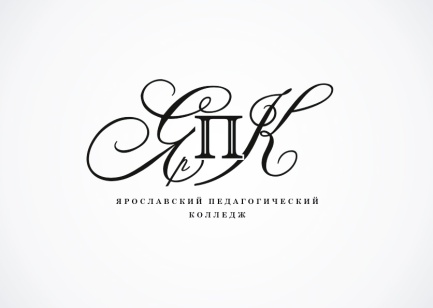 